КАК БЕЗВОЗМЕЗДНО ПОЛУЧИТЬ ЗЕМЕЛЬНЫЙ УЧАСТОКИЗ ГОСУДАРСТВЕННОЙ / МУНИЦИПАЛЬНОЙ СОБСТВЕННОСТИПОСЛЕ 1 МАРТА 2015 ГОДАВид праваКатегория гражданВид земельного участка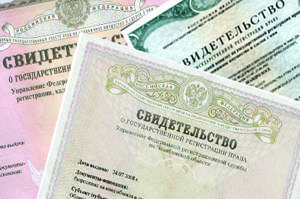 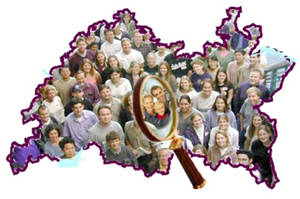 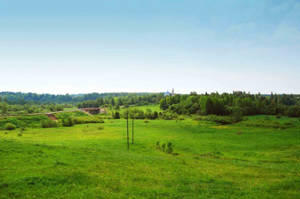 СобственностьГражданин, у которого земельный участок в течение 5 лет находится в безвозмездном пользовании, и который работал по основному месту работы в муниципальном образованииЗемельный участок, который был предоставлен гражданину для индивидуального жилищного строительства или ведения личного подсобного хозяйства в безвозмездное пользованиеСобственностьГраждане, имеющие трех и более детей (законом субъекта РФ может быть предусмотрено требование о необходимости состоять на учете в качестве нуждающихся в жилых помещениях)Земельный участок для индивидуального жилищного строительстваСобственностьЧлены некоммерческой организации, созданной гражданами, для ведения садоводства, огородничества (СНТ, ДНТ)Земельный участок, предоставленный СНТ, ДНТ и относящийся к имуществу общего пользования (общая долевая собственность)СобственностьИные основания предусмотреныст. 39.5 ЗК РФИные основания предусмотреныст. 39.5 ЗК РФБезвозмездное пользование(по договору)Работникам организаций отдельных отраслей экономики, в том числе организаций транспорта, лесного хозяйства, лесной промышленностиВ виде служебных наделов на срок трудового договораБезвозмездное пользование(по договору)Граждане, которые работают по основному месту работы в муниципальных образованиях по специальностям, установленным законом субъекта Российской ФедерацииДля индивидуального жилищного строительства или ведения личного подсобного хозяйства на срок не более чем шесть летБезвозмездное пользование(по договору)Гражданину, если на земельном участке находится служебное жилое помещение в виде жилого дома, предоставленное этому гражданинуЗемельный участок, на котором находится служебное жилое помещение в виде жилого дома, на срок права пользования таким жилым помещениемБезвозмездное пользование(по договору)Иные основания предусмотрены ст. 39.10 ЗК РФИные основания предусмотрены ст. 39.10 ЗК РФ